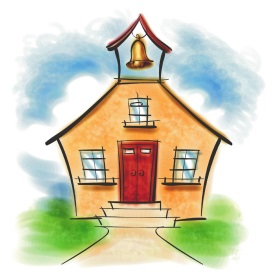 ThemeSnack PersonMondayWednesdayFriday810
Open House12
Bring your favorite stuffed animal or toyRed & Circle15Bring small show and tell item in bag (sent home Friday)17Wear red and bring a circle 19Find a red object at your house and bring it in.Yellow & Triangle22Wear yellow and bring a triangle24Find a blue object at your house and bring it in.26Make a triangle in a creative way.Blue & Square29Wear blue and bring a picture of something blue1Bring a small square 3Bring a big, blue toy